Persona client 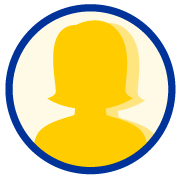 ObjectifsQuels sont les objectifs professionnels de vos clients ?  Quels sont leurs objectifs personnels ?ObjectifsQuels sont les objectifs professionnels de vos clients ?  Quels sont leurs objectifs personnels ?DéfisQuels sont les facteurs susceptibles d'empêcher vos clients et de les rendre frustrés, au travail comme à la maison ?MarquesQuelles sont ses marques préférées?Passe-tempsCentres d’intérêtSources d'information :Sources d'information :Sites web/BlogsRéseaux sociauxLivres / MagazinesAutre Programmes télévisés ? Partent-ils en vacances ? Activités sociales?